力与运动2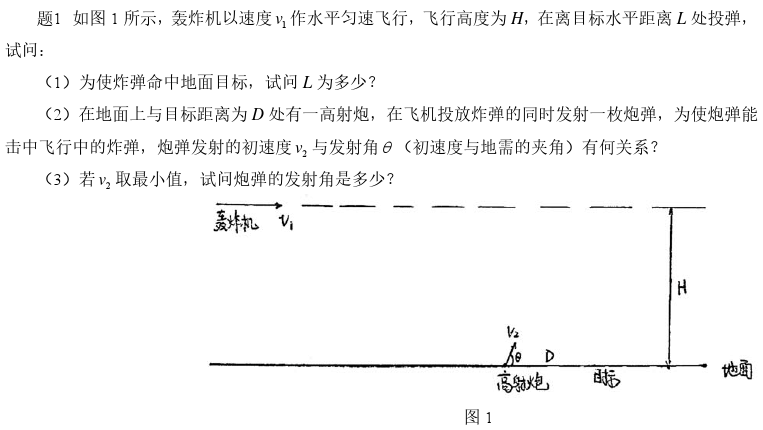 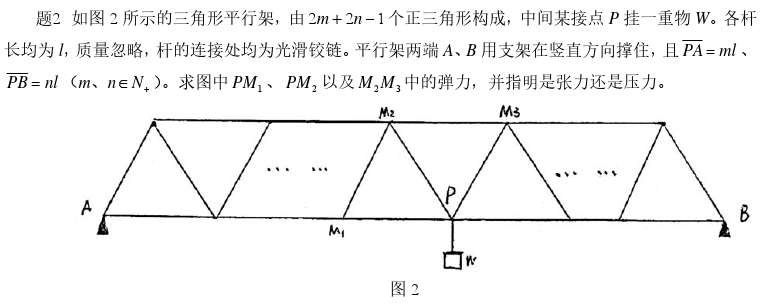 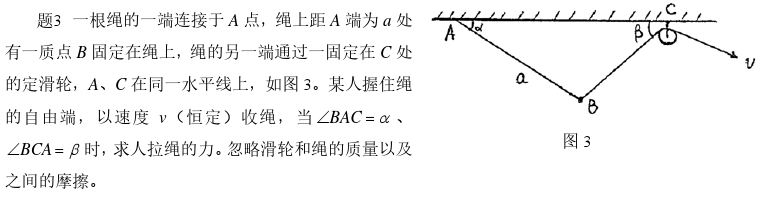 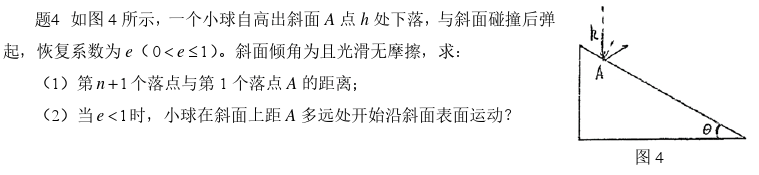 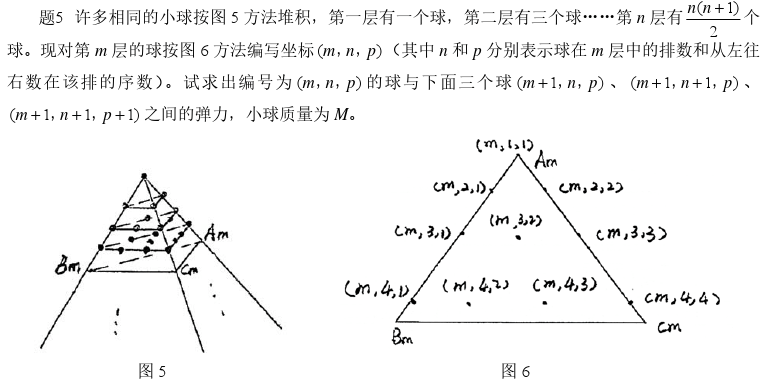 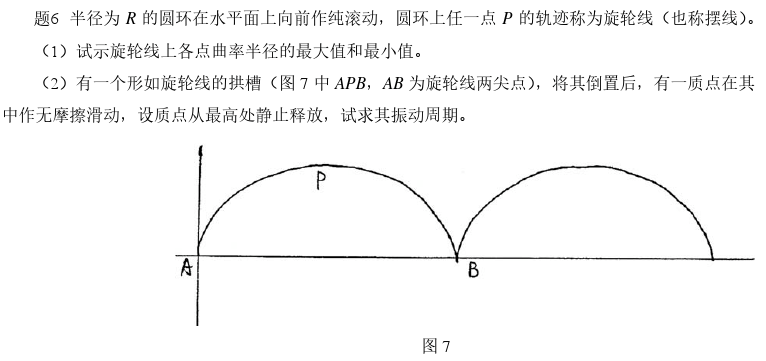 力与运动2 参考答案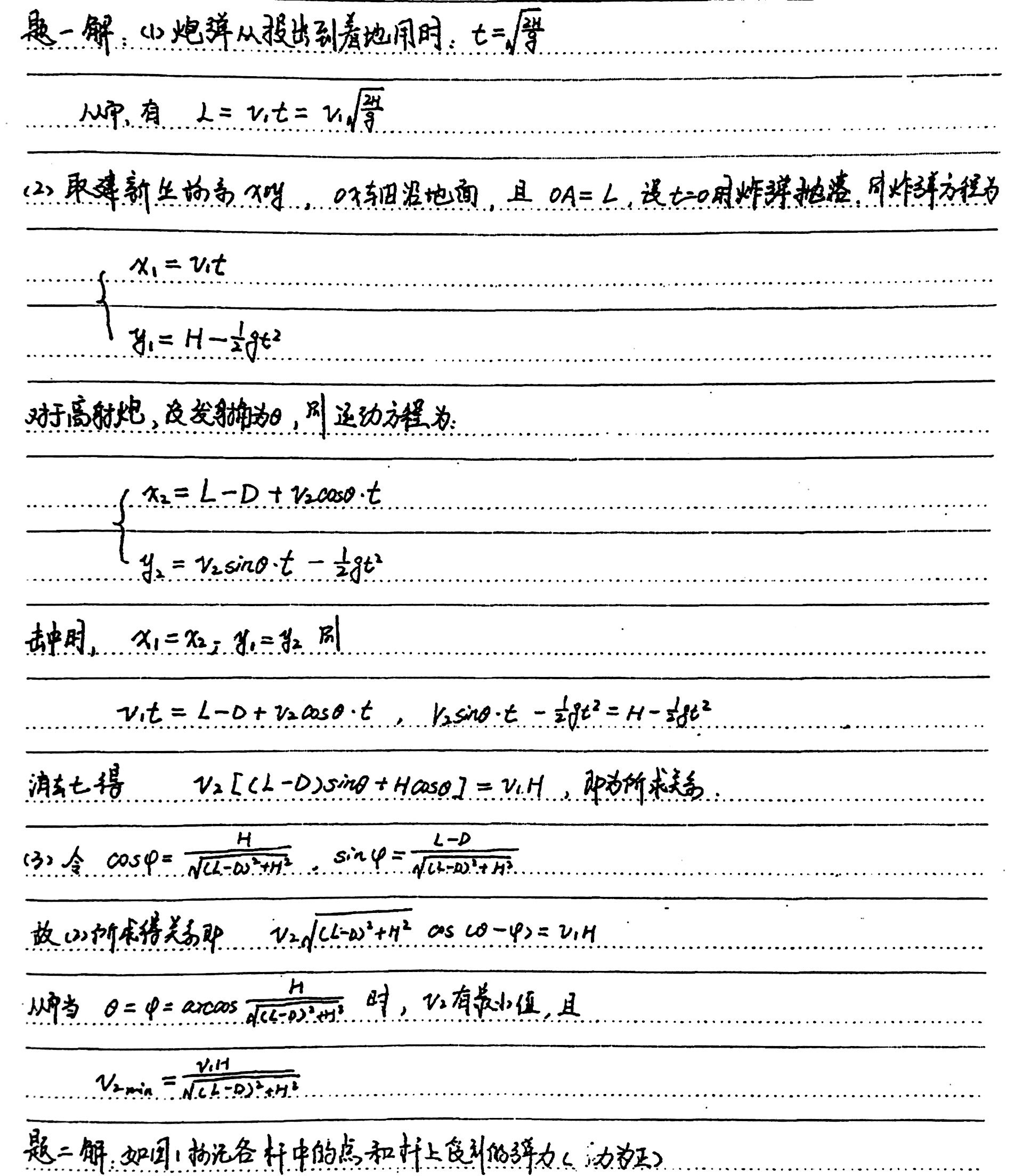 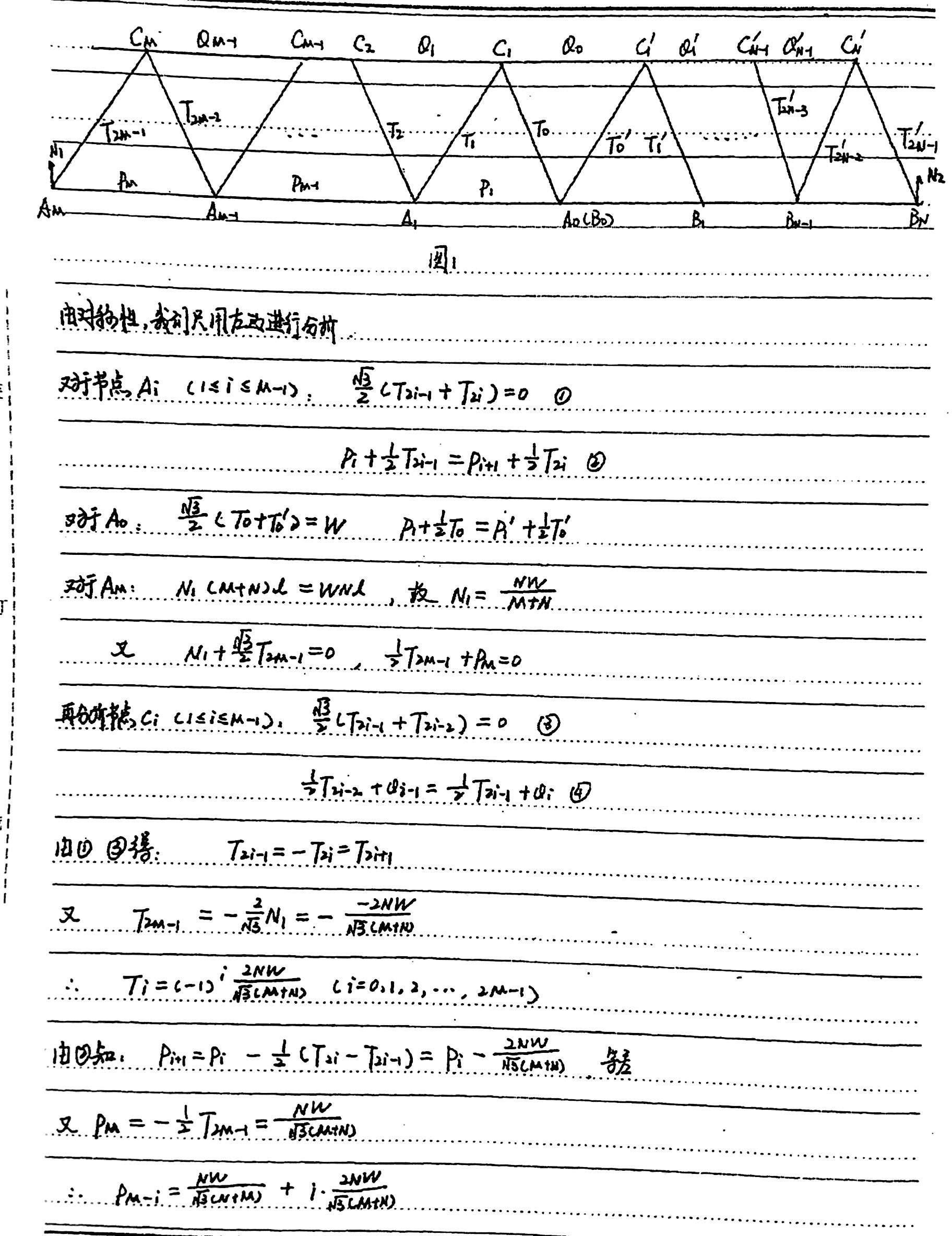 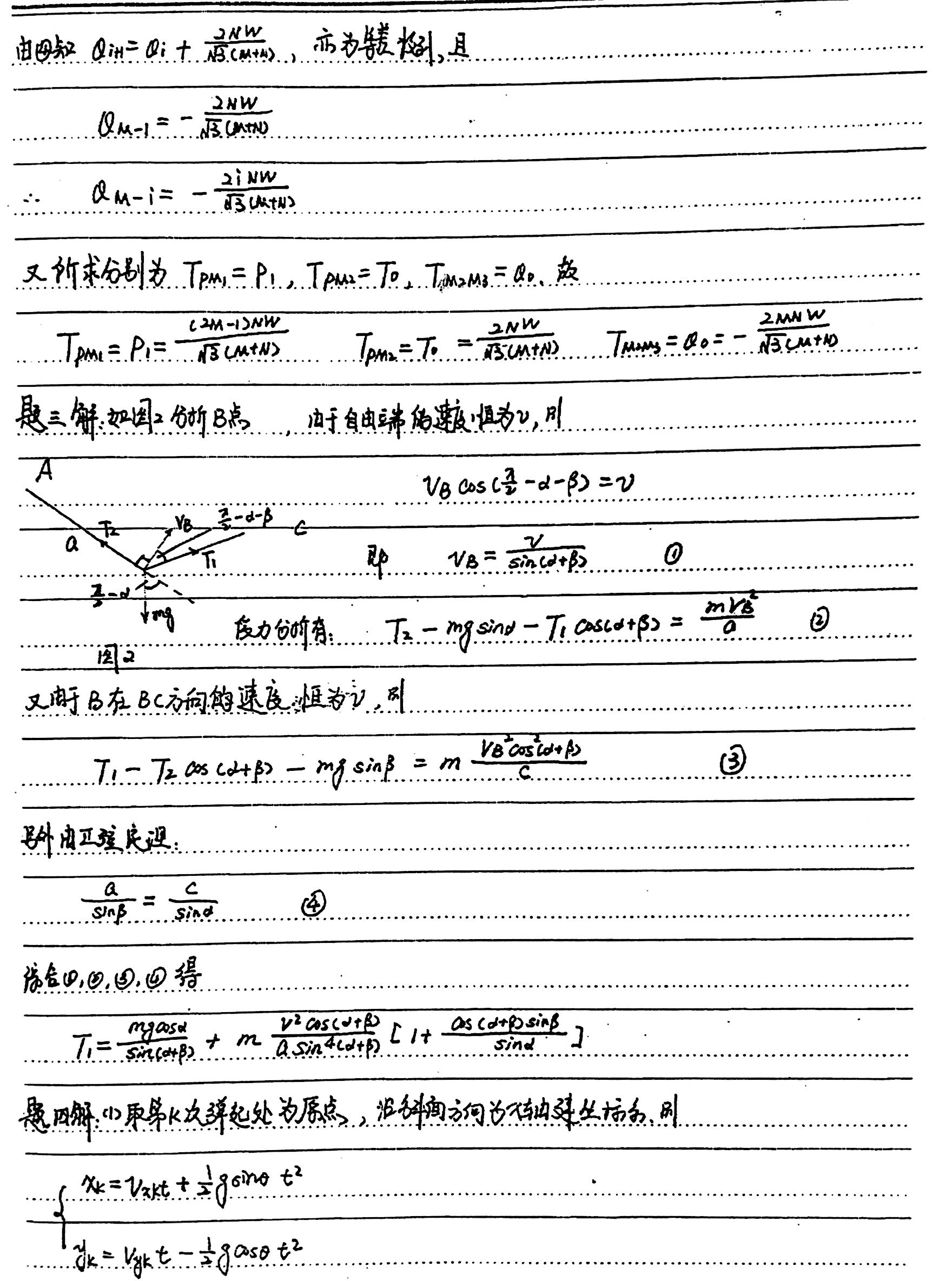 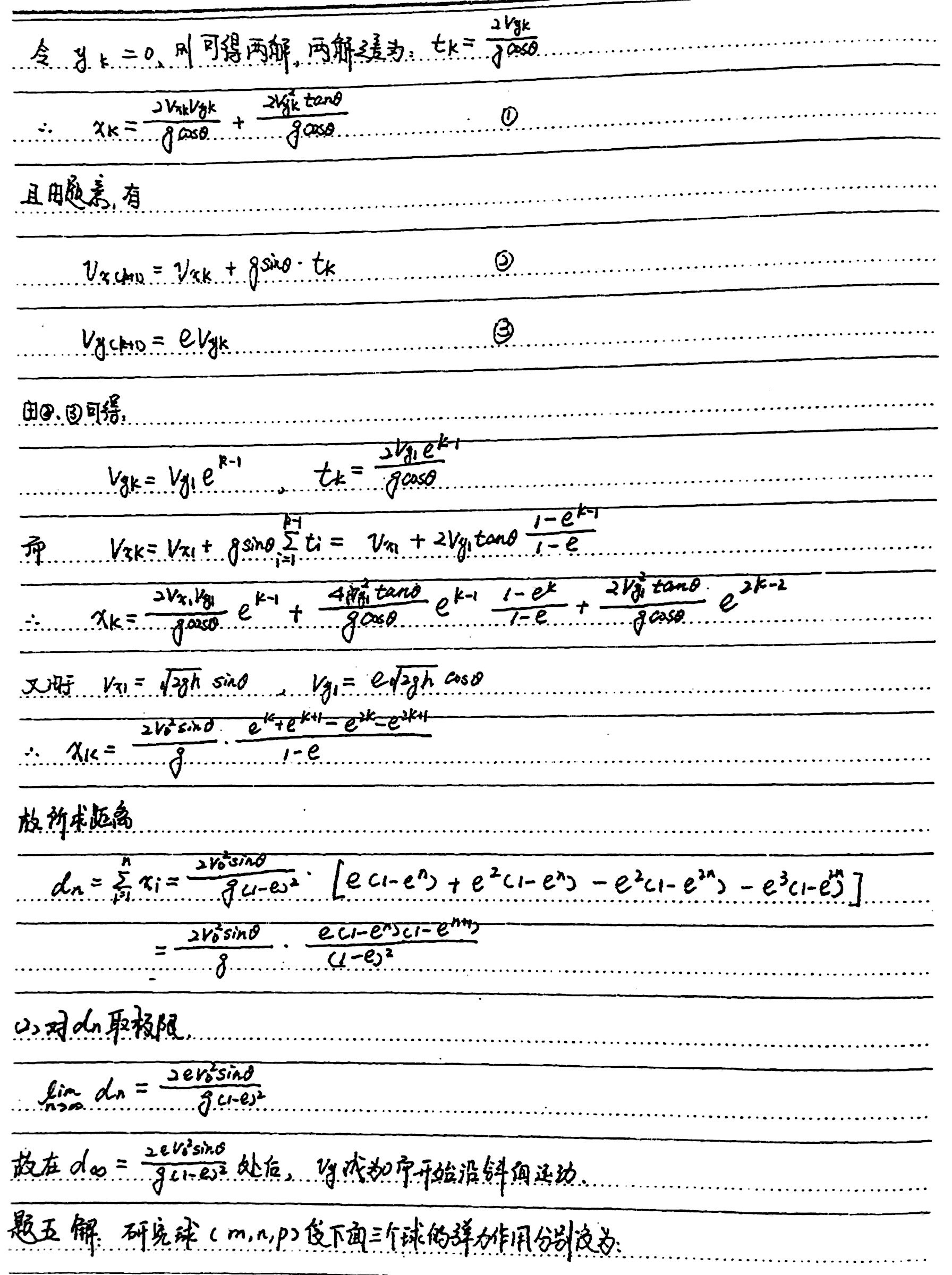 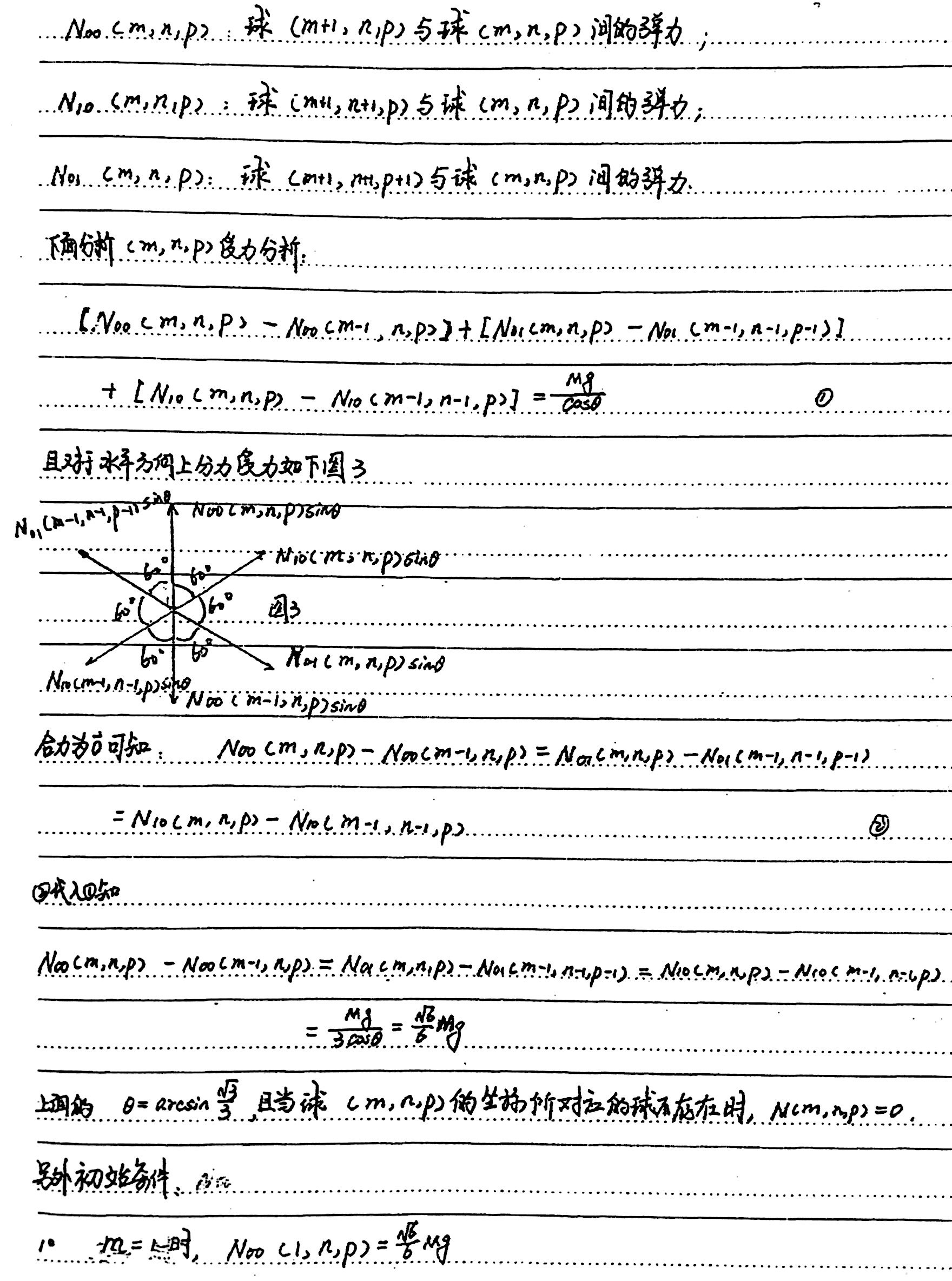 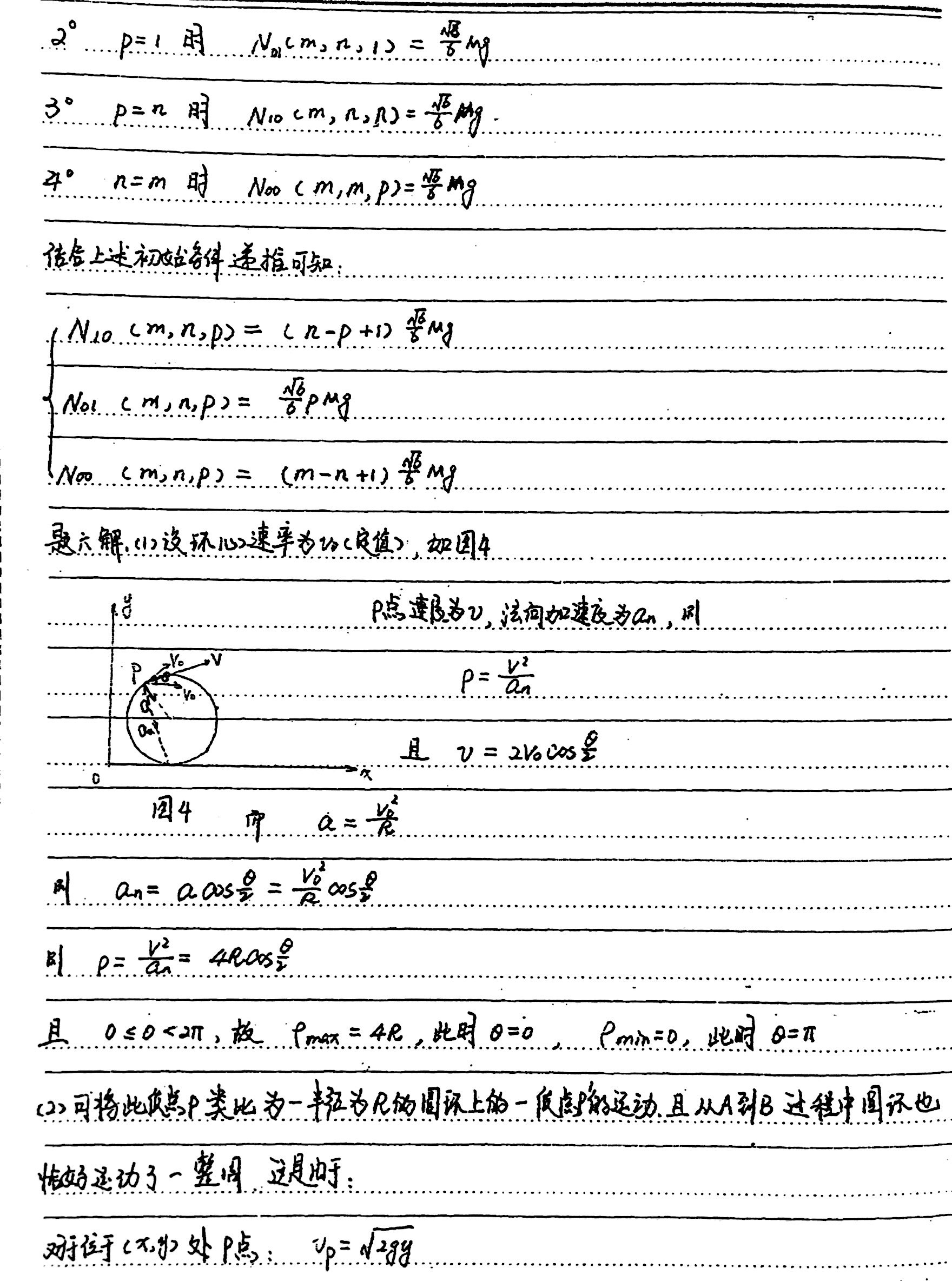 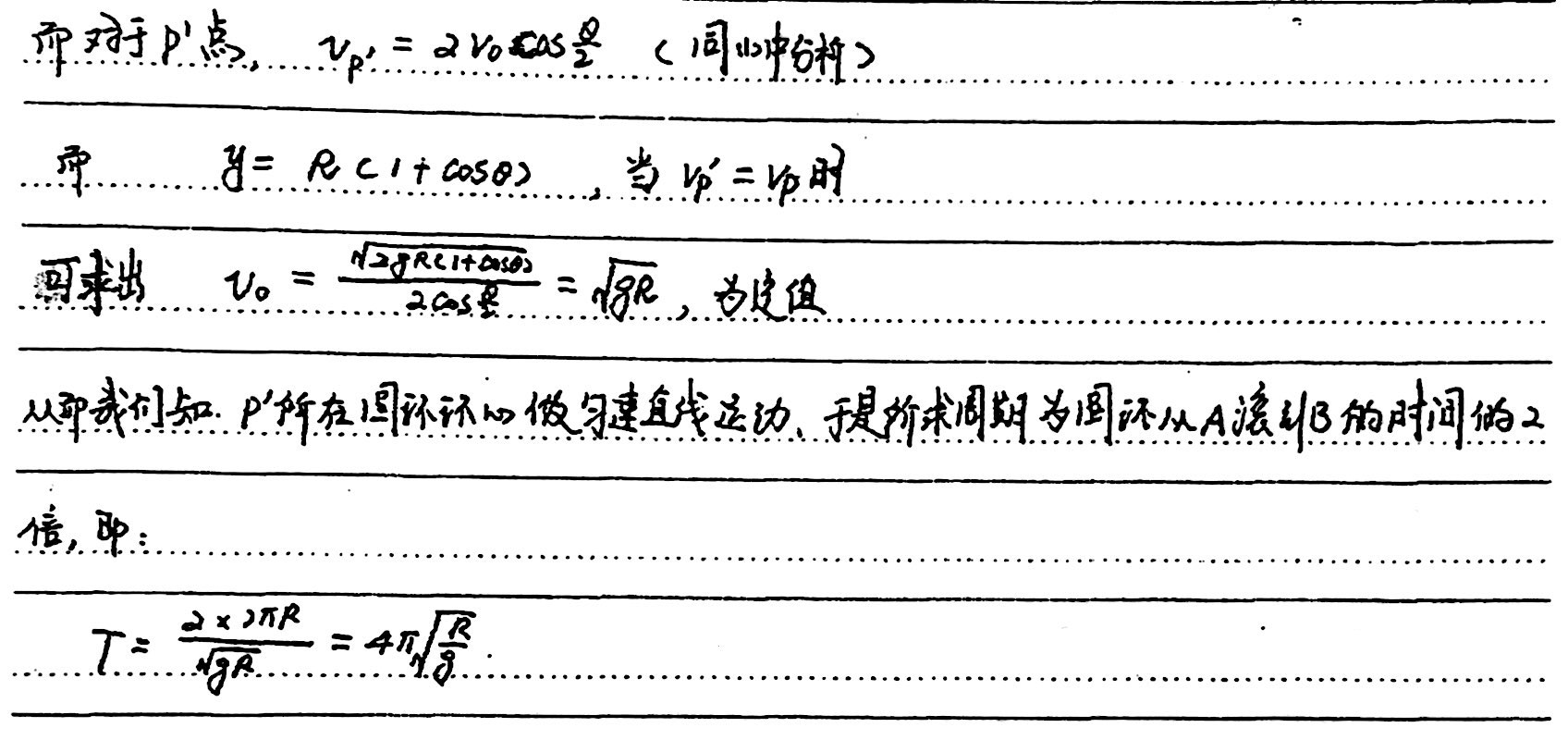 